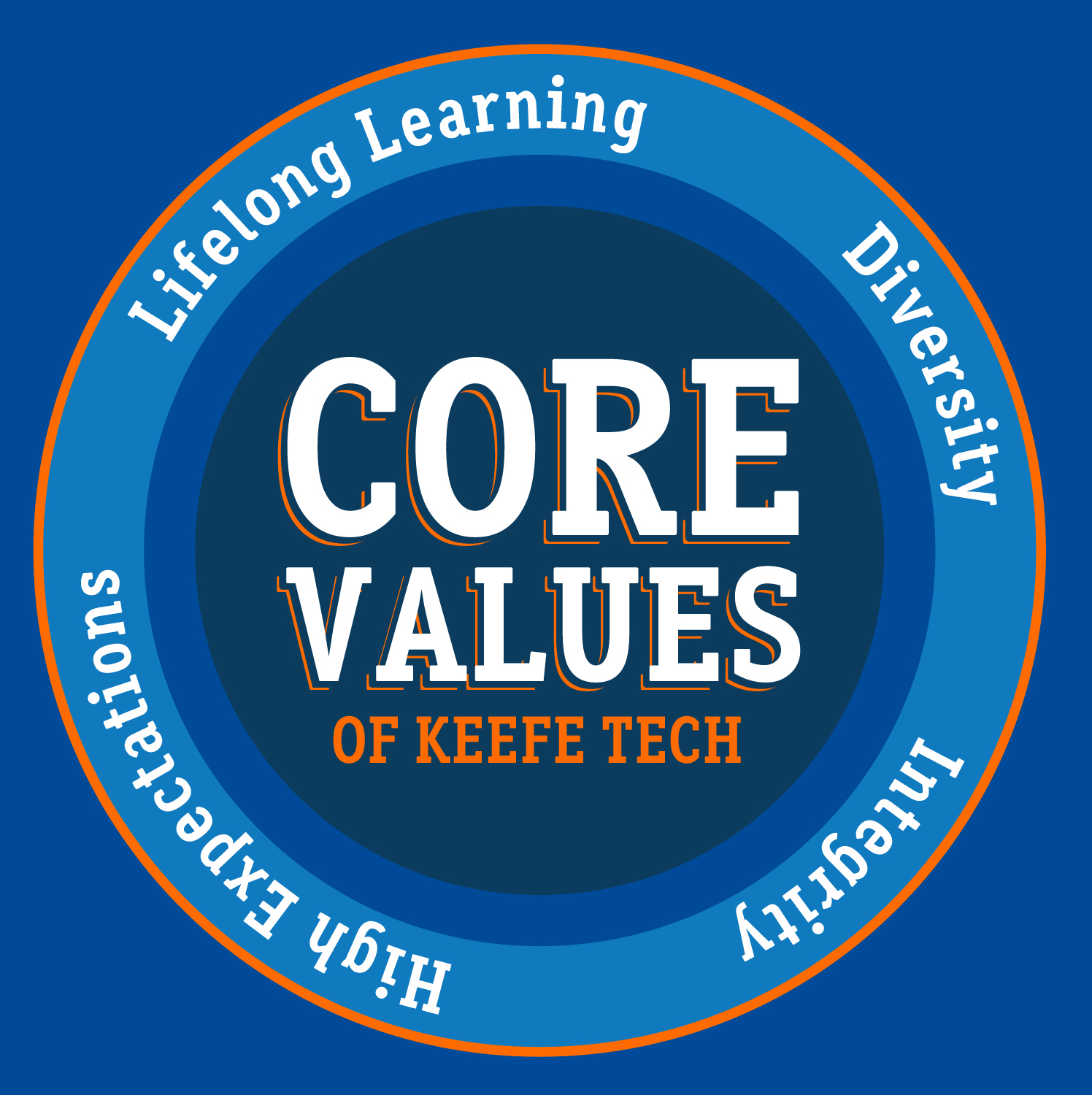 More information on the backThings to Remember:Please update the school if you change any of your                information (address, phone numbers, email)Check our website for updated information and 	current school eventsConnect with your child’s school counselorYou can email your child’s teachers to check       progress throughout the yearEncourage your child to attend the After-School       ProgramAfter School Program begins onMonday, September 17Every Monday, Tuesday, and Thursday from 2:00pm – 3:00pmSupport in all academic and career and technical areasWe are here to support your child in having a great transition to high school and a positive school year at Keefe Tech!